BOOKING FORMBIRMINGHAM FILM AND TV SUMMIT 2014Library of Birmingham, Thursday 13th MarchPlease complete the following information (a separate booking form is required for each delegate):Please indicate which out the breakout sessions you would like to attend, please choose 3 out of the 4 below:Please complete this form and email it to Jayne Greene at jayne@ijmmedia.co.ukIf you have any queries regarding this event please contact Jayne Greene on 07792 776585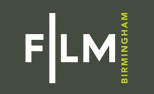 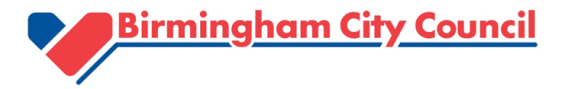 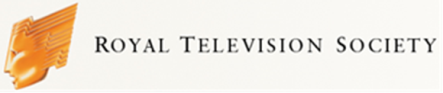 in association with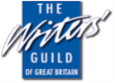 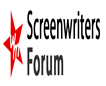 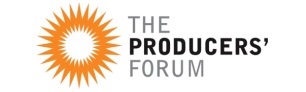 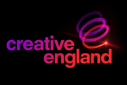 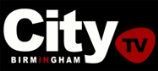 Schedule for the day11.00Arrival & registration - hospitality12.00Introduction – Deputy Leader of BCC, Councillor Ian Ward.Isabel Clarke, Chair, Royal Television Society Midlands Centre 12.10Key Note speeches - Tim Key – Producer of By Any Means – who will talk about his background in the Midlands, why he chose to use Birmingham as the location for By Any Means and how he made it happen.12.40Lunch & networking13.40 – 14.25Breakout 114.30 – 15.15Breakout 215.15 – 15.35Hospitality break15.35 – 16.20Breakout 316.30 – 17.30Managed session - feedback and discussion which has emerged from the dayGuest contributor - Tommy Nagra17.30 Close19.00(Arrival from 18.00)The Baird Lecture Mars El Brogy  ‘The integration of social and digital into broadcast’  This event will be held at The Council House.Name of delegateEmail addressHave you previously registered an interest in this eventWhere did you hear about this event?Breakout session detailsEach session will be run 3 times giving you the opportunity to attend 3 out of the 4 session. Your time slots will be in the schedule emailed out to you by 7th March. Please bring this schedule with you on the day.Please tick this box if you would like to attend this sessionGetting and sustaining a career in the mediaA panel of writers reveal what their unique position across television, film, gaming and more tell us about the industry today. Where it’s going, where we need to be and how using what writers can bring to every stage simply makes for a better production. Panel: Doctors and Holby City’s Claire Bennett, The Green Green Grass and Birds of a Feather’s Keith R Lindsay plus Doctor Who radio’s William Gallagher.Film Finance WorkshopCreative England talk about the West Midlands Production Fund Simon Heath – World Productions (Exec Producer of ‘Line of Duty’)Anna Mansi – Head of Certification at the BFI who will be talking about the UK Film and TV Tax ReliefPip Piper – Producer and Producers forum – will talk in practical terms about successfully accessing fundingCommissioning & Meet the Commissioner Q and A session facilitated by RTS Midlands Chair, Isabel ClarkeKeeping your edge in a competitive changing environmentRepresentations from Creative Skillset, Training professionalsWould you like to reserve a place for The Baird Lecture given by Mars El Brogy?   YES  /  NO